Советы учителя-логопедаКак помочь своему ребенку учитьсяВаш ребенок скоро пойдет в школу… всем в семье хочется, чтобы он учился с интересом, радостью, старанием. Но все ли вы сделали для того, чтобы ребенок был готов к этому? Достаточно ли развита его речь? Ведь от этого зависят его успехи в усвоении абсолютно всех предметов школьной программы!Следующая подборка игр и упражнений служат не только для выработки правильного произношения, но и помогают размышлять над звуковым, смысловым, грамматическим содержанием слова.Найди картинки, в названии которых слышишь звук «А» в начале слов, обведи их.Аналогичным образом можно играть со всеми гласными звуками.Определи место (начало, середина, конец) звука Р в слове, закрась соответствующую клеточкуОпредели место звука Р в словах по счету, закрась соответствующую клеточкуПронумеруй картинки в порядке возрастания так, как расположен по счету звук Р в словахТаким образом можно играть абсолютно со всеми звуками!Игра «Поймай звук»Взрослый договаривается с ребенком, какой звук они будут произносить (например, звук Р). Затем взрослый произносит различные звуки (У, М, Р, А, С, Щ и т.д.), а ребенок хлопает в ладоши только тогда, когда услышит заданный звук.Точно так же можно играть и со словами. Взрослый называет слова (например, звук И: дом, Игла, рыба, уха, вИшня и т.д.), ребенок услышав в слове заданный звук, хлопает в ладоши.Скороговорки для четкой артикуляцииЕжедневно тренироваться в произнесении одной скороговорки не для быстроты, а для четкой дикции, четко проговаривая каждое слово и звук!Веня и Иван не виноваты.Видите: на диване у Вани два удава.Внимание: в водоёме водяной.Воинов у воеводы видимо-невидимо.Диван не виден.На подводе воевода.У Вики пуховик.У Вовы овод.У водопада водопой.У воды удавы.У Якова под Киевом внуки.Увидим Вадима и удивим.Вова водит, А Ваня Вову доводит.У Вити и Вениамина - Витамины.У новенького - Новенький дневник.У подводы - воеводаИ на подводе - воевода.Два воеводы.Благодаря этим упражнениям ребенок научится различать звуки речи (фонемы) на слух, выделять их из слова, сравнивать между собой. А это – главное условие не только формирования правильного произношения, но и успешного обучения чтению и письму.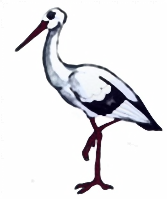 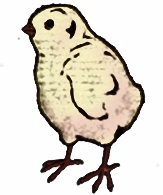 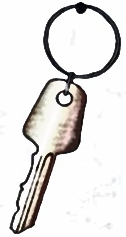 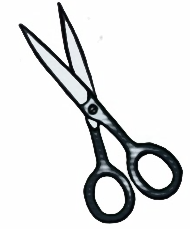 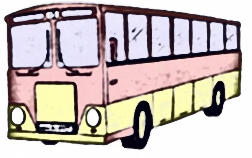 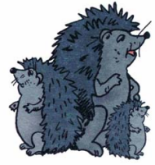 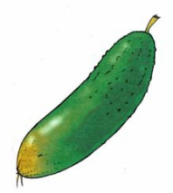 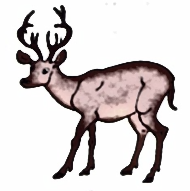 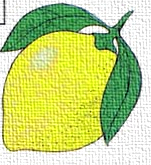 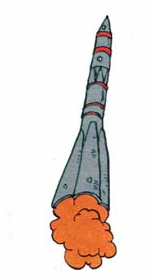 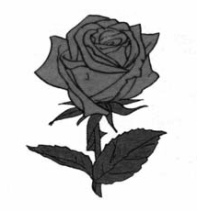 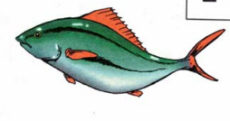 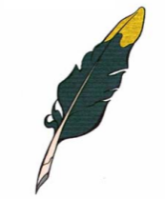 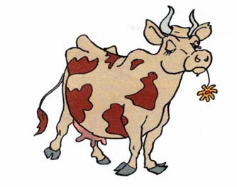 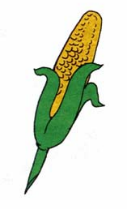 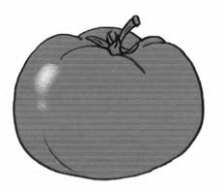 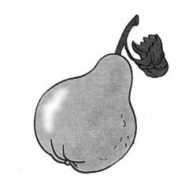 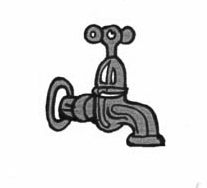 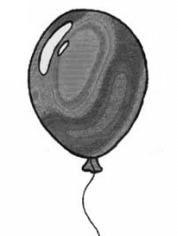 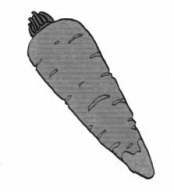 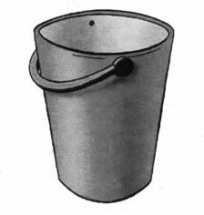 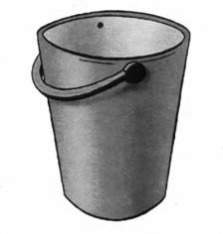 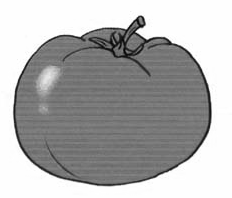 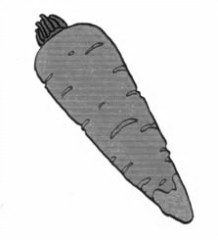 